          Pre-K and Kindergarten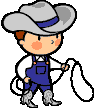                    RoundupPre-Registration for 2015-2016 School Year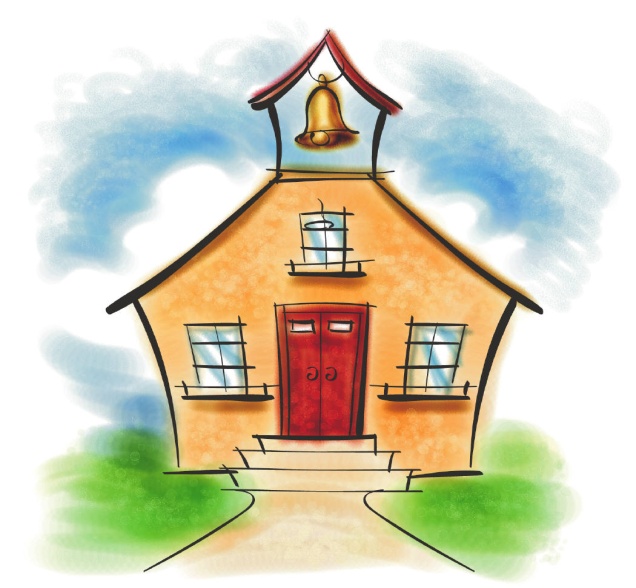 For All Elementary Campuses: Joy James Elem, AV Cato Elem, Castleberry Elem          May 4th – May 8th – In Main Office               Parent Information Meetings:      May 4th – Castleberry Elementary 7:00AM to 8:00AM      May 5th – Joy James Elementary 6:00PM to 7:00PM      May 6th – AV Cato Elementary 1:30PM to 2:30PM   Parents may attend any meeting.